Муниципальное автономное дошкольное образовательное  учреждениедетский сад № 43 городского округа город Нефтекамск Республики Башкортостан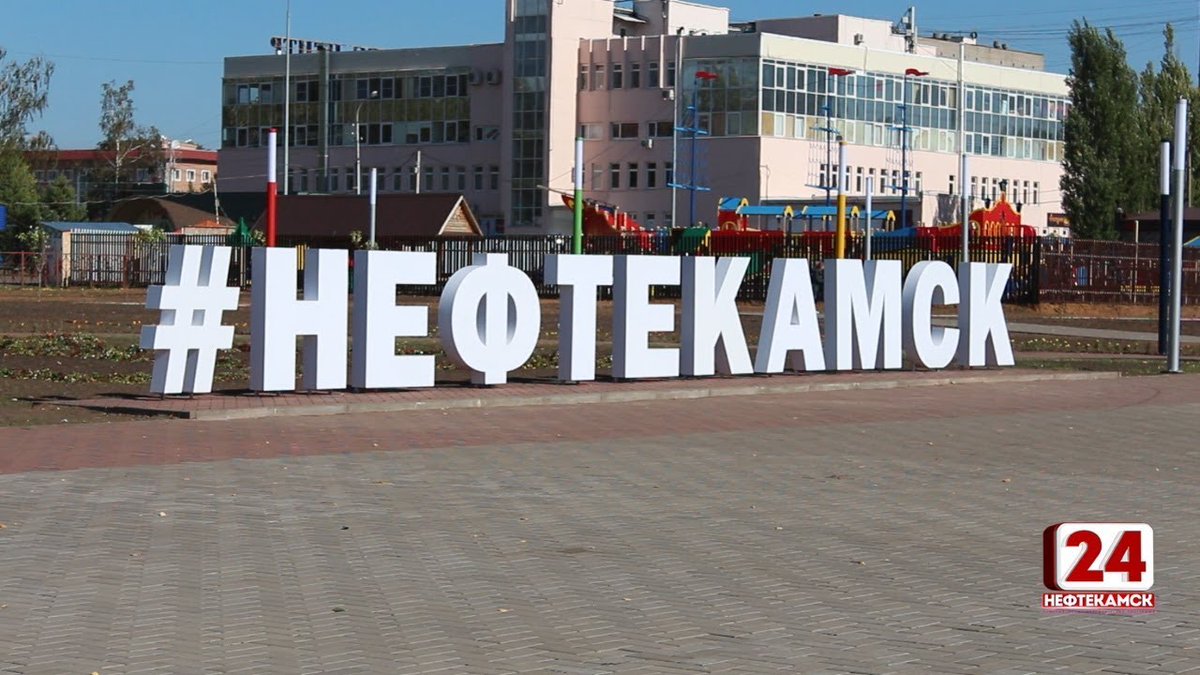 Педагогический проект
«Город моей мечты»                                        Выполнила: воспитатель 
                                                      Хайдаршина Зульфия Дильфатовна2018 годПятилетие нашего детского сада совпало с 55 – летием  нашего родного города Нефтекамск. Оба столь важных события натолкнуло наш  коллектив на реализацию педагогического проекта «Город моей мечты», участниками которого стали педагоги, воспитанники и их родители.Актуальность.Базовым этапом формирования у детей дошкольного возраста любви к Родине является знакомство с родным городом, с местом, где он растет (детским садом).  Опрос детей  старшего дошкольного возраста  показал, что многие дети недостаточно осведомлены об истории родного города и истории  своего детского сада, у детей недостаточны знания о культуре, достопримечательностях города Нефтекамска, его знаменитых гражданах. Таким образом, целью проекта стало:  создание условий для становления базы нравственно – патриотического сознания детей старшего дошкольного возраста на основе формирования представлений о детском саде  и  родном городе.Задачи:Проанализировать научно – методическую литературу о формировании чувства патриотизма у детей дошкольного возраста;Сформировать представления детей о детском саде, родном городе, их достопримечательностях,традициях;Расширить знания детей о профессиях работников детского сада, значмости их труда в обществе;Обогатить социальный опыт воспитанников;Сформировать представления детей о знаменитых гражданах родного города;Закрепить знания детей о знакомых улицах, где находится дом, детский сад;Развивать любознательность, интерес и стремление к познанию родного города;Развивать фантазию, воображение у детей;Воспитывать любовь к малой Родине, патриотические чувства;Воспитывать умение видеть красоту родного города; воспитывать бережливое и гуманное отношение к культуре и традициям родного края;Формировать чувство гордости за родной город;Вовлекать родителей в совместную деятельность;Развивать  связную речь, обогащать и активизировать словарь.Предполагаемый результат проекта:знания детей обогащены новой информацией об истории, достопримечательностях  родного города, детского сада;пополнен словарный запас воспитанников;родители вовлечены в работу детского сада;создан продукт проекта «Город моей мечты».Тип проекта: познавательный, информационно- творческий.Вид проекта: долгосрочный.Сроки реализации проекта: сентябрь 2017г. – октябрь 2018г.Участники проекта: дети старшего дошкольного возраста, педагоги ДОУ, родители.   Продукт проекта: макет «Город моей мечты», методические рекомендации для педагогов дошкольного образования.Содержание проектаЭтап. Предпроектная  подготовка2 этап – Организация деятельности.На основе полученных данных было составлено и реализовавано  содержание деятельности в рамках реализации проекта, которое было разделено на 2 блока.        На данном этапе работы задачи проекта реализовывались в практической деятельности.   Блок – « Мой любимый детский сад»Блок – «Мой любимый город»этап –Рефлексивный ЗаключениеПо результатам вторичного опроса детей, данные которого занесены в сравнительные  диаграммы, дают нам основание считать динамику уровня знаний восптанников положительной.Т.о. на основе проделанной работы можно сделать следующий вывод,  что цель нашего проекта – создание условий для становления базы нравственно – патриотического сознания   детей старшего дошкольного возраста на основе формирования представлений о родном городе достигнута. Задачи проекта реализованы. Но коллектив детского сада планирует не  останавливаться на достигнутом и продолжит работу в данном  направлении.(ПРИЛОЖЕНИЕ 1).Вопросы для детей:Как называется страна в которой мы живем?Какой город самый главный в нашей стране?Как называется наш родной край?В каком городе мы с вами живем?На какой реке стоит наш город?Откуда произошло название города Нефтекамск?На какой улице города ты живешь?На какой улице находится наш детский сад?Какие улицы города знаешь еще?Чем знаменит наш город?Сколько лет Нефтекамску?Как можно назвать жителей нашего города?Каких знаменитых людей города ты знаешь?Какие памятники города можешь назвать?Как называется наш детский сад?Что изображено на эмблеме нашего детского сада?Люди каких профессий работают в нашем детском саду?Какие виды транспорта имеются в нашем городе?Какие крупные предприятия города ты знаешь?Что выпускает завод «Нефаз»?Какой вид спорта развит в нашем городе?Как называется хоккейная команда города?Что нужно делать что бы в нашем детском саду всегда было уютно и комфортно?Литература.Веракса Н.Е. «От рождения до школы» программа дошкольного образования: Мозаика-синтез, 2015;Штанько И.В. «Проектная деятельность с детьми старшего дошкольного возраста»: Управление ДОУ, 2006;Коротовский Л.Н. «Методическое сопровождение краеведения в ДОУ»: Управление ДОУ, 2006;Доможакова Т.И. «Воспитание патриотизма у детей старшего дошкольного возраста: Управление ДОУ, 2006;Маханева М.Д. «Нравственно-патриотическое воспитание дошкольников»: Управление ДОУ, 2005;Жирякова И.В. «Нравственно-патриотическое воспитание дошкольников через музейную педагогику»: Управление ДОУ, 2008;Алябьева Е.А. «Нравственно-этические беседы и игры с дошкольниками»: М., 2004;Антонов Ю.Е, Левина Л.В. «Как научить детей любить Родину» М., 2003;О.Л. Зверева «Социальное развитие ребенка» - М.: А.П.О. 1994;  Князева, О. Л. Приобщение детей к истокам русской народной    культуры. Программа развития личностной культуры дошкольников: учеб. -метод. пособие / О. Л. Князева, О. Ю. Князева, М. Д. Маханева. – М.: Детство-пресс, 2009Кобзева Т.Г. Развитие у детей 5-7 лет интереса к познанию истории и культуры родного края в проектной деятельности: канд. пед. наук: 13. 00. 01 / Кобзева Т.Г. – Волгоград, 2008 // Библиотека диссертаций [Электронный ресурс]. №Содержание деятельностиСрокиОтветственный1.Изучение научной и методической литературы  по нравственно – патриотическому  воспитанию детей старшего дошкольного возрастаСентябрь 2017г.Ст. воспитатель, воспитатели2.Пополнение РППС в рамках темы проектаСентябрь 2017г.Ст. воспитатель, воспитатели3.Разрабка инструментария для педагогического анализа (опросник) с целью уточнения  знаний детей старшего дошкольного возраста об истории родного города, истории  детского сада, о достопримечательностях родного города, его известных людях, его культуре (ПРИЛОЖЕНИЕ 1).Сентябрь 2017г.Ст. воспитатель, воспитатели№Содержание деятельностиСрокиОтветств.1.Знакомство с историей детского сада (рассказы педагогов, рассматривание фотографий)  октябрь 2017г.ст. воспитатель, воспитатели2.Знакомство с эмблемой детского садаоктябрь 2017г.воспитатели3.Знакомство  и участие в традициях детского сада (проведение литературных вечеров, оформление территории в летний и зимний период,  Парад Победы – 9 мая)по плану ДОУзаведующий,ст. воспитатель, воспитатели4.Экскурсии по детскому саду с целью знакомства с профессиями детского садаянварь 2018г.воспитатели5.Познавательная и поисковавя деятельность в Музее моделей транспорта детского сада весь периодвоспитатели6.Акция «Посади дерево» за пределами т детского  сада совместно с родителямииюнь 2018г.заведующий,ст. восп., воспитатели7.Создание макета «Детский сад моей мечты»сентябрь 2018г.воспитатели№Содержание деятельностиСрокиОтветств.1.Знакомство с историей города Нефтекамска (рассказы педагогов, НОД, рассматривание фотографий – «было» - «стало»)весь периодст. воспитатель, воспитатели2.Участие в праздничном шествии, посвященном 55 –летию г.Нефтекамскасентябрь 2018г.педагогиродители3.Акция «Мы за  чистоту и безопасность  в нашем городе»апрель 2018г.ст. воспитатель, воспитатели4.Экскурсии по улицам города  весь периодст. воспитатель, воспитатели5.Экскурсия к Вечному огню г. Нефтекамскаиюнь 2018г.ст. воспитатель, воспитатели6.Знакомство с  памятниками города Нефтекамскавесь периодст. воспитатель, воспитатели7.Участие в городском видеоконкурсе «Музыкальная открытка»сентябрь 2018г.муз. руководители8.«Город глазами детей» (рисование, лепка, конструирование)весь период воспитатели9.Литературный вечер, посвященный творчеству нефтекамских поэтов и писателей (Сафиуллина Римма Раиловна, Семенычев Анатолий Константивич)сентябрь 2018г.воспитатели10.Викторина с использованием интерактивной доски «Достопримечательности города Нефтекасмска»сентябрь 2018г.воспитатели11.Сюжетно – ролевая игры «Профессии нашего города»весь периодвоспитатели12.Эко -акция «На работу на  велосипеде»сентябрь 2018г.ст. воспитатель,воспитатели13.Экскурсия в центральную городскую библиотекуоктябрь 2018г.ст. воспитатель,воспитатели14.Экскурсия в картинную галерею «Мирас». Знакомтсво с творчеством художника Ахметгареева Рауфа, который является автором юблейного знака к 55 – летию городаоктябрь 2018г.ст. воспитатель,воспитатели15.Эскурсия в "Нефтекамский историко-краеведческий музей"октябрь 2018г.ст. воспитатель,воспитатели16.Эскурсия в Музей ГИБДД г. Нефтекамскаоктябрь 2018г.ст. воспитатель,воспитатели17.Встреча с мастером спорта России международного класса по бобслею Ильвиром Илдаровичем  Хузинымоктябрь 2018г.ст. воспитатель,воспитатели18.Создание макета «Город моей мечты»октябрь 2018г.воспитатели№Содержание деятельностиСрокиОтветств.1.Создание макета «Детский сад моей мечты»октябрь  2018г.ст. воспитатель, воспитатели, родители2Создание макета «Город моей мечты»октябрь  2018г.ст. воспитатель, воспитатели, родители3.Распространение опыта работы  -издание методических рекомендаций для  педагогов дошкольного обоазования по организации деятельности с детьми в рамках проектной деятельности на тему «Мой родной город»октябрь 2018г.ст. воспитатель воспитатели4.Повторный опрос детей с целью уточнения  знаний детей старшего дошкольного возраста об истории родного города, истории  детского сада, о достопримечательностях родного города, его известных людях, его культуреоктябрь 2018г.ст. воспитатель воспитатели